PRAIRIE STREET MENNONITE CHURCH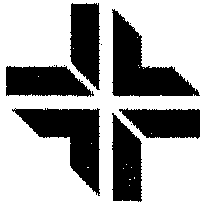 1316 Prairie Street. Elkhart IN 46515-1687Sunday, August 20, 2017Joyfully following Jesus in a spirit of celebration, hospitality, and caring so that others may know Jesus and follow his way of peace.SUMMER SUNDAY9:30AM IN THE FELLOWSHIP HALLTHIS MORNING:Worship leader: Jeanette Krabill with Zachariah Hunt & Diana Baena Pre-service music: Music team/instrumentsSong leader: Brent EashPrayer team: Anna Ruth Hershberger, Lois LongeneckerUsher: Marty BenderGreeters: Norm & Karen CenderHall monitor: John BenderChurch nursery:  Sidney HawkinsFellowship-15: NoneBuilding lock-up: Jim BixlerAV technician: Brian SutterNO SUNDAY SCHOOL HOUR TODAY NEXT SUNDAY:Sermon: Steve Wiebe-JohnsonWorship leader: Josh KinderSong Leader: Brent EashChildren's time: Lois LongeneckerPrayer team: Nelson Kraybill, Dorothy Wiebe-JohnsonVisuals: Heather Blaha/Brent Eash Pre-servicemusic: Music team/instruments Usher: Becky MillerGreeters: Norm & Karen CenderHall monitor: Jerry MillerChurch nursery: Sidney HawkinsBuilding lock-up: Orion BlahaAV technician: Anthony HuntANNOUNCEMENTS:“Songs on Wheels” today. If you are going to sing for people in Goshen, please gather in the front foyer following worship.Thanks to all who submitted ballots for two offices of the PSMC Executive Committee. Sixty-six persons voted, giving unanimous support for Karl Stutzman as congregational Chair and Joshua Kinder as congregational Treasurer. Thanks be to God for these newly-appointed leaders! Thank God also for Mara Weaver (finishing her role as Chair) and Gerald Shenk (finishing his role as Treasurer)! To welcome the new & returning VSers to Elkhart, there will be a food shower for them on Sunday, September 3.  Jonathan Brenneman particularly likes cheese; Jennifer Rey Villagra and her husband Luis request healthy food and pantry staples like rice, beans and pasta. If you are not a member at Prairie Street Mennonite Church, we invite you to explore the possibility of making that commitment. Membership gives us an opportunity to formally welcome and bless you. We expect to have at least four noon-time gatherings for persons exploring membership--on September 24, October 8 and 22, and November 5. These meetings will include lunch, storytelling, theological reflection, and orientation to PSMC church life. You are welcome to join these sessions, with no obligation to take the formal step of membership until you are ready. Talk to one of the pastors if you are interested.Attendance last Sunday: 107General Fund offering:  $4,349.60+year-to-date = $102,395.48General Fund contributions budgeted for all of 2017: $237,687.00 Nehemiah Fund pledges: $167,555.28; received to date: $147,230.28THIS WEEKToday, 5:30pm – Sojourners & Friends at Wiebe-Johnson homeThursday, 1:30pm – Goshen Bible studyThursday, 6:30pm – ESL class registrationCOMING EVENTS – August/September    Aug. 29 – Elkhart-Goshen Sanctuary Coalition, 12:00-2:00pm    September 5 – Office closed for Labor Day holiday     6 – Helping Hands     7 – Mennonite Women Service Circle, 9:30amPrairie Street Mennonite ChurchMailing address: PO Box 1687, Elkhart 46515-1687(574) 293-0377; office@pralriestreetmc.orgWebsite: http://www.prairiestreetmc.orgOffice Hours: Tuesday-Friday, 8:00am to 2:30pm Administrative Assistant: Joy Detweiler Custodians: Peggy and Chris BachtelPastor Nelson Kraybill (574) 370-0329 ne/sonkraybi/l@gmail.comPastor Carolyn Hunt (574) 350-6285 carolyn.gardner.hunt@gmail.comPastor Frances Ringenberg (574) 621-2676 mfrancesvr@gmail.comElders: Dorothy Wiebe-Johnson, Lois Longenecker, Brent Eash, Anna Ruth Hershberger